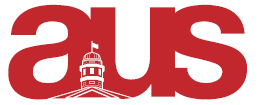 Vice President of Communications Report to Legislative CouncilJune  AUS Handbook Handbook was completed – Geneva and Karolina did an amazing job! Was in contact with both Staples and Friesens to find the best price. The AUS is ordering less books this year which means the price per unit value has increased leading to an issue determining the quantity of books to order. MiscellaneousIt was a chill month in terms of workload in the communications portfolio Hired a webmaster for the AUS – his name is Seng Chiat Haw. He was the webmaster for the previous year.  Respectfully submitted,Jamal TarrabainVice President Communications 